RAZRED – NASTAVA NA DALJINUUTORAK ,7.4.2020. – Zadatke pošalji u Yammer grupu  1. razred. Vrijeme za izvršenje zadataka je do  UTORAK, 7.4.2020. do 20:00 h. Sve uslikaj i pošalji u privatnu poštu (PRIVATE MESSAGE) Yammer grupe ili učiteljici  na wiber osobno (ne u grupu). HRVATSKI JEZIK Udžbenik: Čitam i pišem 1, Hrvatska čitančica, 52. stranica                IGROKAZ: Zaboravljivi  zeko   Zadatak: Pročitaj imenovani igrokaz- UVJEŽBAJ GLASNO ČIATANJE PO ULOGAMA ( zamoli nekog od ukućana, podijelite uloge i tako pročitajte igrokaz ).Kada pročitaš i uvježbaš glasno čitanje, odgovori na pitanja ispod igrokaza . Odgovore piši punom rečenicom velikim formalnim slovima.( Nemoj prepisivati pitanja, piši samo odgovore)Zapis u pisanku:DOMAĆI RAD - NASTAVA NA DALJINU                                                              7.4.2020.              ZABORAVLJIVI ZEKO                                                                       JADRANKA ČUNČIĆ-BANDOVODGOVORI NA PITANJA:Zapis u pisanki uslikaj i pošalji . 2. MATEMATIKA   ZBRAJANJE I ODUZIMANJE BROJEVA (12 +3; 15 – 3 )Zadatak: Otvori udžbenik matematike str.64. Promotri  1. 2. i 3. zadatak               Zapis u bilježnici:DOMAĆI RAD- NASTAVA NA DALJINU                                                     7.4.2020.ZBRAJANJE I ODUZIMANJE BROJEVA (12 +3; 15 – 3 )  2+3=5                              5-3=212+3=15                          15-3=12(Prepiši drugi dio 2. zadatka -računi sa sličicama) Kad si napisao zapis u bilježnicu riješi udžbenik matematike na str. 64.                   Ne moraš uslikati i slati.                               Uputa roditeljima: Poštovani roditelji, molim vas, provjerite jesu li djeca uspješno riješila sve zadatke.3.TJELESNO ZDRAVSTVENA KULTURA              STOJ NA LOPATICAMAELEMENTARNA IGRA BEZ POMAGALAPonavljanje i vježbanje- prisjeti se kako smo radili u školi. Pokušaj raditi kod kuće uz pomoć ukućana (  STOJ NA LOPATICAMA TREBA BITI RAVAN POPUT SVIJEĆE- SVIJEĆA)TJELOVJEŽBA – VJEŽBE BEZ POMAGALA ( vježbaj prema priloženoj slici)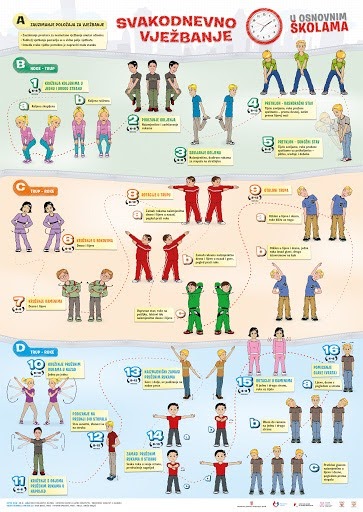 